Pracovní list – Jak porozumět svým emocím 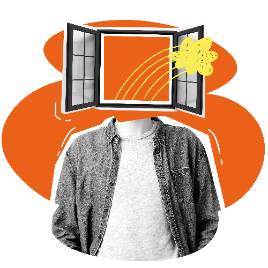 Téma: Emoce, vyrovnávání se s náročnými životními situacemi, návrat do vnitřního bezpečí, relaxace. Napiš, co podle tebe znamená pojem náročná životní situace. Pokus se pojem písemně vyjádřit.Uveď pět příkladů náročných životních situací (jde o tvůj názor, o to, jak situaci vnímáš ty).12345Ve třídní skupině diskutujte o názorech, co tento pojem znamená. Jsou vaše názory podobné, nebo se hodně liší? Čím může být odlišnost způsobená? Důležité je, abychom vzájemně tolerovali, že každý vnímá situace různě.Strategie řešení náročných životních situacíNyní se zamysli, jaké strategie při náročných životních situacích (nebo těch situacích, které jsi napsal výše) používáš. Výsledky diskutujte s pomocí učitele. Všímejte si toho, jaké strategie se objevují častěji a jaké jsou spíše ojedinělé (učitel vaše návrhy zaznamená na tabuli). Po výzvě učitele vybírejte z návrhů z tabule a vepište je do příslušných rámečků níže. Rozdělte je dle jejich povahy.                   Časté strategie                                                                       Ojedinělé strategieKteré ze strategií lze považovat za žádoucí (vhodné) a které za rizikové? Reagujte v diskusi.Které ze strategií spolužáků vás zaujaly? Lze některé z nich využít?Vyberte si jednu ze strategií ostatních.Připravte si nyní druhý pracovní list nazvaný Plán do nepohody. Zde si promyslete, jak můžete v některých náročných životních situacích postupovat. K sestavenému plánu se můžete s učitelem vrátit po 2 měsících. Byl potřeba, využili jste ho, poskytl pomoc? Autor: Doc. PhDr. Markéta Švamberk Šauerová, Ph.D. 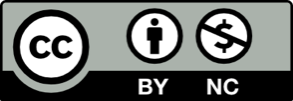 Toto dílo je licencováno pod licencí Creative Commons [CC BY-NC 4.0]. Licenční podmínky navštivte na adrese [https://creativecommons.org/choose/?lang=cs].